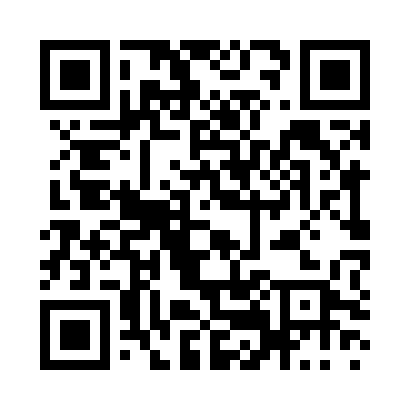 Prayer times for Zongormajor, HungaryMon 1 Jul 2024 - Wed 31 Jul 2024High Latitude Method: Midnight RulePrayer Calculation Method: Muslim World LeagueAsar Calculation Method: HanafiPrayer times provided by https://www.salahtimes.comDateDayFajrSunriseDhuhrAsrMaghribIsha1Mon2:024:5912:556:228:5111:292Tue2:045:0012:556:228:5111:283Wed2:055:0012:556:228:5111:274Thu2:075:0112:566:228:5011:265Fri2:095:0212:566:228:5011:246Sat2:115:0212:566:218:4911:237Sun2:135:0312:566:218:4911:218Mon2:165:0412:566:218:4811:209Tue2:185:0512:566:218:4811:1810Wed2:205:0612:576:218:4711:1711Thu2:225:0712:576:208:4711:1512Fri2:255:0712:576:208:4611:1313Sat2:275:0812:576:208:4511:1114Sun2:295:0912:576:198:4411:0915Mon2:325:1012:576:198:4411:0716Tue2:345:1112:576:188:4311:0617Wed2:375:1212:576:188:4211:0418Thu2:395:1412:576:188:4111:0119Fri2:415:1512:586:178:4010:5920Sat2:445:1612:586:178:3910:5721Sun2:465:1712:586:168:3810:5522Mon2:495:1812:586:158:3710:5323Tue2:515:1912:586:158:3610:5124Wed2:545:2012:586:148:3510:4925Thu2:565:2112:586:138:3310:4626Fri2:595:2312:586:138:3210:4427Sat3:015:2412:586:128:3110:4228Sun3:045:2512:586:118:3010:4029Mon3:065:2612:586:108:2810:3730Tue3:085:2712:586:108:2710:3531Wed3:115:2912:586:098:2610:33